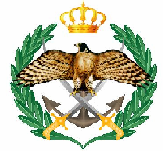 بسم الله الرحمن الرحيمإعلان طرح عطاء رقمم ش5 /34/ 2022(شراء قطع احتياطية لانظمة الشحن)تعلن القيادة العامة للقوات المسلحة الاردنية – الجيش العربي /مديرية المشتريات الدفاعية عن طرح العطاء رقم م ش5/34/2022 الخاص بشراء قطع احتياطية لانظمة الشحن فعلى المتعهدين الراغبين بالاشتراك في هذا العطاء مراجعة مديرية المشتريات الدفاعية/ شعبة الاتصالات والأنظمة الإلكترونية لشراء نسخة العطاء مقابل دفع مبلغ (75) خمسة وسبعون دينار أردني غير مستردة مصطحبين معهم سجل تجاري ورخص المهن سارية المفعول أو صور عنها.يتم بيع دعوة العطاء يومياً ولغاية الساعه (1300) بعد الظهر من كل يوم ما عدا يوم الخميس والعطل الرسمية ويكون يوم الثلاثاء الموافق 1/11/2022 الساعه (1300) أخر موعد لبيع المناقصات.تعاد المناقصات بواسطة الظرف المختوم الى مديرية المشتريات الدفاعية / سكرتير اللجان قبل الساعه (1300) يوم الاربعاء الموافق 2/11/2022 معززة بتأمين مالي مصدق بقيمة (3%) ثلاث بالمئة من قيمة المناقصة وكل مناقصة ترد بعد هذا التاريخ أو غير مرفق بها تأمين مالي تهمل ولا ينظر بها .علمًا بان موقعنا على الانترنت هو www.jafdop.mil.jo (للاطلاع على المواصفات الفنية المطلوبة).الملحق (أ) لدعوة العطاء رقم م ش5/34/2022/لاسلكـــــــيالمواصفات والكميات والشروط الخاصـــــــــــــــــــــــــــــــــــةالملحق (أ) لدعوة العطاء رقم م ش5/34/2022/لاسلكـــــــيالمواصفات والكميات والشروط الخاصـــــــــــــــــــــــــــــــــــةالشروط الخاصة:1.   يمكن تجزئة العطاء على اكثر من شركة .2.  يجب بيان مدة التسليم وان أي تاخير بعد ذلك يترتب عليه غرامة مالية وكما هو معمول به في نظام المشتريات الحكومية رقم (8) لسنة 2022.3.  يجب ان تكون المواد جديدة وصالحة (100%).4. تعهد الشركه بضمان المواد من سوء المصنعية ولمدة (12) شهرا من تاريخ الاستلام النهائي للمواد .5. ان تكون المواد معفاة من كافة الرسوم الجمركيه والضريبه العامه على المبيعات واية رسوم او عوائد اخرى.6. يتم وضع العرض الفني في مغلف والعرض المالي في مغلف منفصل ويرفق معه كفالة دخول عطاء بنسبة (3%) ثلاث بالمائة من اجمالي العرض ولن ينظر في أي عرض لا يكون مفصولاً او لا يحتوي على كفالة دخول العطاء.7. تلتزم الشركة المحال عليها العطاء باستبدال اي لوازم يتبين انها معطلة بعد الفحص وخلال (30) يوم من تاريخ ابلاغهم بذلك.8. تسليم اللوازم في مستودعات الالسلكي الرئيسية – في الزرقاء / وادي الحجر.القطع الاحتياطية الازمة لصيانة اجهزة مانع هبوط الفولتية (LVD)القطع الاحتياطية الازمة لصيانة اجهزة مانع هبوط الفولتية (LVD)القطع الاحتياطية الازمة لصيانة اجهزة مانع هبوط الفولتية (LVD)القطع الاحتياطية الازمة لصيانة اجهزة مانع هبوط الفولتية (LVD)الكميةالوصفالمادةت300Momentary Normally Open Push Button Switch 060-640 or Equivalentكبسة تشغيل لنظام (LVD) لناقلة جنود13001Amp ATO Blade Fuse (Car Fuse 1Amp) or Equivalentفيوز (1) امبير لنظام (LVD) لناقلة        جنود250Battery Project LVD PT200PT200 LVD جهاز3300Cable Lugs 35 mm2 M10راسية كيبل (35) مم2 فتحة (10)4300Cable Lugs 16 mm2 M10راسية كيبل (16) مم2 فتحة (10)5300Cable Lugs 16 mm2 M8راسية كيبل (16) مم2 فتحة (8)6القطع الاحتياطية الازمة لصيانة المقارن () (CYRIX Combiner (Batteryالقطع الاحتياطية الازمة لصيانة المقارن () (CYRIX Combiner (Batteryالقطع الاحتياطية الازمة لصيانة المقارن () (CYRIX Combiner (Batteryالقطع الاحتياطية الازمة لصيانة المقارن () (CYRIX Combiner (Batteryالكميةالوصفالمادةت300Momentary Normally Open Push Button Switch 060-640 or Equivalentكبسة تشغيل عكسي خارجية لنظام السايركس1300Fuse Holder (15A 125VAC) (10A 230VAC)قاعدة فيوز23001A Fuse (1AL 250 V) or Equivalentفيوز (1) أمبير330030Amp ATO Blade Fuse (Car Fuse 30Amp) or Equivalentفيوز (30) أمبير الكونفيرتر4300(SHU500050100) including board or equivalentالبورد مع الفيوز ( With Shunt(Board5300Fork Fuse 100AFork Fuse 100A6100Daygreen 12 to 24 DC to DC Converter12 to 24 convert7100Cyrix-CT 12/24V-230A IntelligentBattery Combiner or equivalentقطعة المقارن 230A) (12/24,8300SCREW Hunger (1) Inchبراغي هنقر طبعة 10 طول 1 بوصة9300Hexagon head’ nut washer (6) mmبراغي 6 ملم/طبعة (8) سن ناعم مع لوك وشر10300Hexagon head’ nut washer (4) mmبراغي 4 ملم/طبعة (8) سن ناعم مع لوك وشر11300Hexagon head’ nut washer (10) mmبراغي 10 ملم/طبعة (8) سن ناعم مع لوك وشر12300Self drill screw (1) Inchبراغي سلف درل طول 1 بوصة13300Self drill screw (2) Inchبراغي سلف درل طول 2 بوصة14